Règlementation du Rallye surprise 2015 2ème éditionDe l’Association « Cœur de Roses »Article 1. DéfinitionCe rallye surprise, le 2ème organisé par l’Association « Cœur de Roses », a pour but de faire découvrir notre belle région, et plus précisément la ville de Gassin sous ses aspects historiques, touristiques et naturels.En aucune façon il s’agit d’une course de vitesse ! Respectez à tout moment le code de la route. Et restez polis !Article 2. Description.Le rallye aura lieu le dimanche 26 avril 2015. Il comportera deux étapes, 1ère étape avant mangé, 2ème étape après mangé. La première étape débutera à 10 h 00. Le lieu de rendez-vous vous sera communiqué dès réception de votre bulletin d’inscription dûment complété.Un road book directement lié aux trajets à suivre vous sera donné au départ, avec toutes les instructions et le déroulé de votre aventure.Au départ, un numéro sera attribué à chaque véhicule. Il devra être présenté à chaque point de contrôle s’il y a lieu.Dans les deux grandes étapes, 2 mini étapes JEUX (épreuves) permettront aux participants de se détendre agréablement tout en comptabilisant des points supplémentaires.Article 3. Appel de secoursCet appel de secours, servira à vous rediriger en cas de problème, mais vous perdrez les points des lieux ou point de contrôle, ou vous ne saurez pas passer.Article 4. Notations et barèmesToutes les questions concernant l’itinéraire à suivre ou d’ordre général se verront attribuer des points selon leurs difficultés.Question d’ordre général 1 à 3 points selon leur difficulté. (La valeur de chaque question vous sera notée à côté de celle-ci à titre indicatif)Chaque jeu rapportera également de 1 à 3 pointsLes rébus et énigmes 1 à 3 points également selon leur niveau de difficulté.Les puzzles sont de l’ordre de deux au départ de chaque grande étape, reconstitué ils vous donneront une photo et vous devrez trouver ou elle a été prise, et vous y rendre. Réponse juste sans aide 6 points.Si vous ne trouvez pas, 3 enveloppes vous seront proposées :1er enveloppe ouverte 2 points en moins,2ème  enveloppe ouverte 3 points en moins, a cumulée avec les points du dessus ce qui veux dire que si vous donner la bonne réponse à cette étape vous n’aurez qu’1 point…La 3ème enveloppe ouverte vous prend vos 6 points mais vous donne le nom du lieu qu’il fallait trouver. (ce qui vous permet de continuer l’aventure).Article 5. AssuranceLa responsabilité de l’association « Cœur de Roses » ne saurait en aucun cas être engagée.Chaque véhicule devra être couvert par sa propre assurance.Article 6. Quelques conseils.Munissez-vous : D’une documentation sur la région : une carte (carte routière et touristique), le guide vert.D’une documentation d’ordre général (quid, dictionnaire)Portable en mode téléphone tablette ou ordinateur pourquoi pas.Article 7. Inscription.Un bulletin d’inscription est fourni sur simple demande sur internet ou sur le site de l’association à partir du 1er mars (un bulletin par voiture).Les inscriptions seront closes le vendredi 10 avril 2015.SEULES LES INSCRIPTIONS OBLIGATOIREMENT ACCOMPAGNEES PAR LEUR REGLEMENT SERONT PRISES EN COMPTE PAR :Patricia PERRIN 2118 route du Brost 83580 GASSIN, Port : 06 15 87 10 60Les chèques seront libellé à l’ordre de l’association « Cœur de Roses »Les annulations pour raisons graves, ne feront plus l’objet d’un remboursement après le 20 avril 2015. UNE TRES BONNE JOURNEE A TOUS !Et n’oublier pas d’embarquer « Dame Courtoisie » avec vous…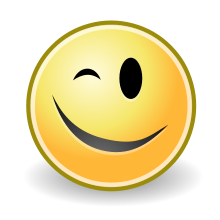 ITINERAIRE DU RALLYE SURPRISEDE L’ASSOCIATION CŒUR DE ROSESDU  DIMANCHE 26 AVRIL 2015SE DEROULERA UNIQUEMENT SUR LA COMMUNE DE GASSINGASSIN, SON VILLAGE SA PLAINE…GASSINLes communes limitrophesCroix ValmerCogolinSaint-TropezRamatuelle